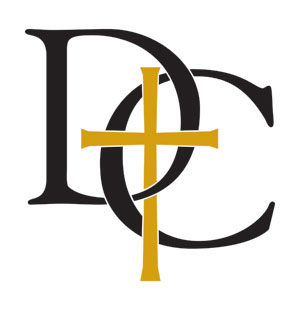 JOB DESCRIPTIONDEPARTMENT:  Criminal JusticePOSITION TYPE: Part-Time Faculty (.5 FTE)START DATE:  August 2019PURPOSE OF POSITION: Teach introductory and advanced undergraduate courses in Criminal Justice. QUALIFICATIONS:Professional experience in law enforcement and related criminal justice fields. Personal commitment to a Reformed Christian perspective and the ability to articulate that perspective well in the context of Criminal Justice.Personal endorsement of The Educational Task of Dordt College.Understanding of the curricular design set forth in The Educational Framework of Dordt College and a commitment to the goals it articulates.Ph.D. in Sociology or Criminal Justice or related field is preferred. Master’s Degree is required (equivalent professional certification and training may be considered). Mature interpersonal, collaborative, and oral and written communication skills that indicate the ability to work effectively with students, faculty and staff, community members, and other professionals.Desire to further the mission of Dordt College through collaborative student recruitment and retention efforts, student advising, campus and community service, and ongoing professional and program development.RESPONSIBILITIES:Teach courses including Introduction to Criminal Justice, Policing, Corrections and other related courses. Actively participate in department and college administrative tasks including curriculum development and review, assessment of student learning, student advising, and committee assignments.  Participate in the Core program and campus life of Dordt College.Develop and implement a personal annual contribution and professional development plan consistent with college and departmental goals; use the plan as part of regular self-assessment.